BOURNE END JUNIOR SPORTS CLUB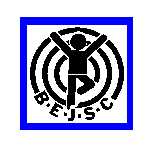 SWIMMING SECTIONPARENT/GUARDIAN ACKNOWLEDGEMENTI …………………………………………………………………. as thePlease PrintParent/Guardian of………………………………………………………                                                                 Please Printhereby confirm I have received, read and understood the following:                             Please Tick  √I also confirm that I have received the following forms which have duly been           filled, signed and returned:Signed …………………………………… …      Dated ………………………………To be returned to:Sarah Gaunt - Competitive Section Membership SecretaryBEJSC Swimming Sectionmembership@bejsc-swimming.org.ukBEJSC Swimming Section Welcome Pack The BEJSC Code of Conduct for Team Galas and Open Meets which is to be adhered to at all timesThe BEJSC Code of Conduct for Wycombe Abbey and Handy Cross which is to be adhered to at all timesThe ASA Codes of Conduct for parents and swimmers (contained in the welcome pack) and confirm mine and my child’s (childrens’) understanding and acceptance that such rules (as amended from time to time) shall govern my membership of the Swimming Section. I further acknowledge and accept the responsibilities of membership upon members as set out in these rules                             BEJSC Membership Form including Gift Aid Declaration, GDPR Consents and Members Code of ConductI accept that my email address will be passed on to Swim England to enable registration of my swimmer with them and understand that this is necessary for insurance purposes and to enable my swimmer to compete in registered galas.  I am happy for Swim England to send me an online registration form which I will promptly complete and return to them